ASRTU FORUM IN THE CRIMEA (“ALUSHTA-2017”)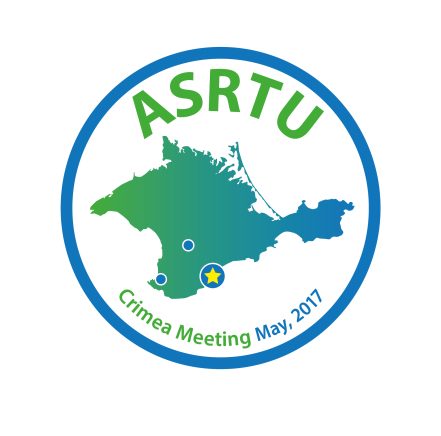 7–13 May 2017Crimea, RussiaRegistration FormLast/Family/Surname:                                                     First/Given Name：	Organization:	Job Title: 	Address: 	Phone:	Mobile:	E-mail:                                                                               FAX:                         	           Emergency Contact name and phone:	Dates of stay in Ekaterinburg (please mark):  □ 7 May    □8 May    □9 May    □10 May    □11 May    □12 May    □13 MayVISA REQUIREMENTSIf you need a visa to the Russian Federation, please enter the following info:Full name (as it is written in your passport):	 Nationality: 		Place of birth (country/city): 	Date of birth (mm/dd/yy): 	Gender:	□ Male	□ FemalePassport: 	 	 Period of stay in Russia (mm/dd/yy):  from  	  to 	Place of applying for a visa (country, city):	Permanent residence (address):	Please note: to enter the Russian Federation your passport must be valid at list 6 months after your planned date of departure from Russia. Please send the filled registration form and the copy of your passport before 17th of March 2017
to organizing committee e-mail: asrtu_crimea2017@163.com